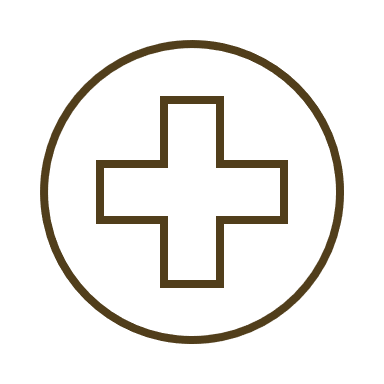 Checklista för säkerhet vid resorför resor inom sverigeför resor inom sverigeför resor inom sverigeför resor inom sverigeUtse en ansvarig ledare 
Telefonnumret till ledaren meddelas deltagarna, samt till en hemansvarig.Utse en ansvarig ledare 
Telefonnumret till ledaren meddelas deltagarna, samt till en hemansvarig.Utse en ansvarig ledare 
Telefonnumret till ledaren meddelas deltagarna, samt till en hemansvarig.Utse en hemansvarig
Telefonnumret till hemansvarig meddelas inblandade.Utse en hemansvarig
Telefonnumret till hemansvarig meddelas inblandade.Utse en hemansvarig
Telefonnumret till hemansvarig meddelas inblandade.Upprätta en deltagarförteckning.I den skall det ingå:    Deltagares och ledares namn, adress och telefonnummer  Eventuella sjukdomar och svårare allergier  En närståendes namn och telefonnummerUpprätta en deltagarförteckning.I den skall det ingå:    Deltagares och ledares namn, adress och telefonnummer  Eventuella sjukdomar och svårare allergier  En närståendes namn och telefonnummerUpprätta en deltagarförteckning.I den skall det ingå:    Deltagares och ledares namn, adress och telefonnummer  Eventuella sjukdomar och svårare allergier  En närståendes namn och telefonnummerDeltagarförteckningen ska tas med på resan, den hemansvariga ska ha ett exemplar och den ska även läggas på en gemensam plats på nätet som tex OneDrive.Deltagarförteckningen ska tas med på resan, den hemansvariga ska ha ett exemplar och den ska även läggas på en gemensam plats på nätet som tex OneDrive.Deltagarförteckningen ska tas med på resan, den hemansvariga ska ha ett exemplar och den ska även läggas på en gemensam plats på nätet som tex OneDrive.Upprätta en resplanFärdsätt, färdväg, eventuella övernattningar och hela resans program.
Upprätta en resplanFärdsätt, färdväg, eventuella övernattningar och hela resans program.
Upprätta en resplanFärdsätt, färdväg, eventuella övernattningar och hela resans program.
Meddela alltid förändringar i reseprogem och deltagarförteckning till den hemansvarige.Meddela alltid förändringar i reseprogem och deltagarförteckning till den hemansvarige.Meddela alltid förändringar i reseprogem och deltagarförteckning till den hemansvarige.Reseprogram och deltagarförteckning skall förvaras på en plats som nås av styrelsen.Reseprogram och deltagarförteckning skall förvaras på en plats som nås av styrelsen.Reseprogram och deltagarförteckning skall förvaras på en plats som nås av styrelsen.Beräkna tid för avresa, ankomst och hemkomstBeräkna tid för avresa, ankomst och hemkomstBeräkna tid för avresa, ankomst och hemkomstAnge bussbolag, bussförare, privatbilar, privatförare (mobilnummer)Ange bussbolag, bussförare, privatbilar, privatförare (mobilnummer)Ange bussbolag, bussförare, privatbilar, privatförare (mobilnummer)Om deltagare medför mediciner som kan behövas akut tex vid astma, svåra allergier, epilepsi, diabetes. Säkerställ att ledare vet var dessa finns och hur de används.Om deltagare medför mediciner som kan behövas akut tex vid astma, svåra allergier, epilepsi, diabetes. Säkerställ att ledare vet var dessa finns och hur de används.Om deltagare medför mediciner som kan behövas akut tex vid astma, svåra allergier, epilepsi, diabetes. Säkerställ att ledare vet var dessa finns och hur de används.Ta ställning till vilken eventuell förbandsutrustning som ska medföras.Ta ställning till vilken eventuell förbandsutrustning som ska medföras.Ta ställning till vilken eventuell förbandsutrustning som ska medföras.vid utlandsresavid utlandsresavid utlandsresavid utlandsresaVid utlandsresa
ta reda på vilka larmnummer som gällerVid utlandsresa
ta reda på vilka larmnummer som gällerVid utlandsresa
ta reda på vilka larmnummer som gällerVid utlandsresa inom EU/EES eller Schweiz
alla deltagare skall medföra europeiskt sjukförsäkringskort. Detta beställs via www.forsakringskassan.seVid utlandsresa inom EU/EES eller Schweiz
alla deltagare skall medföra europeiskt sjukförsäkringskort. Detta beställs via www.forsakringskassan.seVid utlandsresa inom EU/EES eller Schweiz
alla deltagare skall medföra europeiskt sjukförsäkringskort. Detta beställs via www.forsakringskassan.seKontrollera att den egna hemförsäkringen har ett reseskydd som inte gör undantag för idrottsresor.Kontrollera att den egna hemförsäkringen har ett reseskydd som inte gör undantag för idrottsresor.Kontrollera att den egna hemförsäkringen har ett reseskydd som inte gör undantag för idrottsresor.att tänka på vid inkvarteringatt tänka på vid inkvarteringatt tänka på vid inkvarteringKontrollera utrymningsvägarKontrollera utrymningsvägarKontrollera utrymningsvägarFinns brandsläckare, brandvarnareFinns brandsläckare, brandvarnareFinns brandsläckare, brandvarnareGå igenom med gruppen vad som gäller vid en eventuell brand – utrymningsvägar, samlingsplats.Gå igenom med gruppen vad som gäller vid en eventuell brand – utrymningsvägar, samlingsplats.Gå igenom med gruppen vad som gäller vid en eventuell brand – utrymningsvägar, samlingsplats.